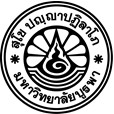 มคอ. ๔
รายละเอียดของรายวิชา 
ตย. ๑๐๑๑๑๑๑ ปฏิบัติการพยาบาล ๑ (Nursing I)คณะพยาบาลศาสตร์ มหาวิทยาลัยบูรพา
หลักสูตรพยาบาลศาสตรบัณฑิต (หลักสูตรปรับปรุง พ.ศ. ๒๕๖๔)
ภาคเรียนที่ ….. ปีการศึกษา ๒๕๖๖รายละเอียดของรายวิชาชื่อสถาบันอุดมศึกษา 		มหาวิทยาลัยบูรพา
วิทยาเขต/คณะ/ภาควิชา 	คณะพยาบาลศาสตร์ สาขาวิชาการพยาบาล………..หมวดที่ ๑ ข้อมูลของรายวิชาหมวดที่ ๒ ผลลัพธ์การเรียนรู้ของรายวิชา	๒.๑ ผลลัพธ์การเรียนรู้ของรายวิชา กิจกรรมการเรียนรู้ (TLAs) และวิธีการประเมินผล (SAs) หมวดที่ ๓ การวางแผน การเตรียมการ และการดำเนินการ๑. การกำหนดสถานที่ฝึก
๒. การเตรียมนิสิต
๓. การเตรียมอาจารย์ที่ปรึกษา/อาจารย์ผู้สอนภาคปฏิบัติ
๔. การเตรียมพยาบาลพี่เลี้ยงในสถานที่ฝึก
๕.  การดำเนินการตลอดรายวิชา (แผนงาน)
	๕.๑ แผนการดำเนินการจัดการเรียนการสอนตลอดรายวิชาฯ 	๕.๒ งานที่มอบหมาย วิธีการประเมินผล ที่สอดคล้องกับผลการเรียนรู้และวัตถุประสงค์รายวิชา	๕.๓ สัดส่วนองค์ประกอบการวัดผลที่สอดคล้องกับผลการเรียนรู้ (หลักสูตรพยาบาลศาสตรบัณฑิต (หลักสูตรปรับปรุง พ.ศ. ๒๕๕๙) ไม่ต้องดำเนินการ แต่ขอความร่วมมือหลักสูตรอื่นๆ ที่ดำเนินการจัดการเรียนการสอนตั้งแต่ ปีการศึกษา ๑/๒๕๖๖ เป็นต้นไปดำเนินการ) ๖. การจัดการความเสี่ยง
หมวดที่ ๔ การประเมินนิสิต๑. หลักเกณฑ์การประเมิน        	๑.๑ การประเมินตนเองเองนิสิต๑.๒ การประเมินโดยอาจารย์ผู้สอนภาคปฏิบัติ
	๑.๓ การประเมินโดยพยาบาลพี่เลี้ยง
	๑.๔ การประเมินผลการดำเนินโครงงาน
๒. ระบบการให้คะแนน	การพิจารณาการประเมินผลตัดเกรด โดยอิงเกณฑ์ มีระดับคะแนนของเกรด ดังนี้๓. แนวปฏิบัติการประเมินผลสัมฤทธิ์ของรายวิชาปฏิบัติ สำหรับหลักสูตรพยาบาลศาสตรบัณฑิต
 (สามารถนำข้อความนี้ไปใส่ในรายวิชาปฏิบัติได้เลย)
	(๑) นิสิตต้องมีเวลาฝึกประสบการณ์วิชาชีพ ร้อยละ ๑๐๐ ( …………..วัน) 
	(๒) การลาเรียนของนิสิต จำแนกเป็น ๒ กรณี
		๒.๒ ลากิจ
			๒.๒.๑ ลากิจอันมีเหตุผลสมควร ต้องส่งใบลากิจที่ได้รับการอนุมัติจากผู้สอนและอาจารย์ที่ปรึกษาก่อนอย่างน้อย ๑ วันทำการ 
			๒.๒.๓ ลากิจฉุกเฉิน ต้องแจ้งอาจารย์ผู้สอนและอาจารย์ที่ปรึกษาให้รับทราบและได้รับการอนุมัติก่อน ในวันที่ลากิจทันที จึงจะลากิจได้ ทั้งนี้ขึ้นอยู่กับดุลยพินิจของอาจารย์ผู้สอนและผู้รับผิดชอบรายวิชา และนิสิตต้องส่งใบลากิจทันทีในวันที่กลับมาเรียน
		๒.๓ ลาป่วย
			ต้องแจ้งอาจารย์ผู้สอนและอาจารย์ที่ปรึกษาให้รับทราบและได้รับการอนุมัติก่อน ในวันที่ลาป่วยทันที ถึงจะลาป่วยได้ และต้องส่งใบลาป่วยพร้อบแนบใบรับรองแพทย์ทุกครั้ง และนิสิตต้องติดตามงานที่อาจารย์มอบหมาย
	(๓) กรณีที่ผู้เรียนได้รับการพิจารณาผลสัมฤทธิ์ต่ำกว่า C ในรายวิชากลุ่มวิชาชีพ ฝ่ายวิชาการจะทำหนังสือแจ้งไปยังผู้ปกครองพร้อมเชิญประชุมฯ ว่าผู้เรียนไม่สามารถเป็นผู้สำเร็จการศึกษาตามข้อบังคับสภาการพยาบาล (ข้อบังคับสภาการพยาบาล ว่าด้วยการให้ความเห็นชอบหลักสูตรการศึกษาวิชาชีพการพยาบาลและการผดุงครรภ์ ระดับวิชาชีพ พ.ศ. ๒๕๖๓ หน้า ๔๓) โดยผู้เรียนต้องลงทะเบียนเรียนใหม่ (Regrade) จึงจะเป็นผู้สำเร็จการศึกษาตามเกณฑ์ที่สภาการพยาบาลกำหนด
	 (๔) การให้ระดับ F นอกจากไม่ผ่านเกณฑ์การประเมินผล หรือไม่แก้ผลการศึกษาที่ไม่สมบูรณ์ (I) ตามเวลาที่กำหนด สามารถกระทำได้ในกรณีต่อไปนี้
		๔.๑ นิสิตขาดสอบโดยไม่ได้รับอนุมัติจากคณบดี
		๔.๒ นิสิตมีเวลาเรียนไม่ครบตามเกณฑ์
		๔.๓ นิสิตกระทำผิดหรือฝ่าฝืนระเบียบการวัดผล หรือส่อเจตนาทุจริตหรือทุจริตในการวัดผลและได้รับการตัดสินให้สอบตกในรายวิชานั้น (ข้อบังคับมหาวิทยาลัยบูรพาว่าด้วยการศึกษาระดับปริญญาตรี พ.ศ. ๒๕๖๕ หน้า ๑๔)
	(๕) ภายหลังผู้เรียนทราบเกรดอย่างเป็นทางการแล้ว ๗ วัน ผู้เรียนมีสิทธิ์ขอทราบรายละเอียดการพิจารณาผลสัมฤทธิ์การเรียนรู้ ตามนโยบายการอุทธรณ์เกี่ยวกับผลการประเมินผลสัมฤทธิ์การเรียนรู้ 
ของคณะฯ ทั้งนี้ ผู้เรียนสามารถเข้าถึงข้อมูล และขั้นตอนดังกล่าวผ่านเว็บไซต์ของคณะฯ ดังลิงก์  https://nurse.buu.ac.th/๒๐๒๑/form-๒.php๓. แนวปฏิบัติการประเมินผลสัมฤทธิ์ของรายวิชาปฏิบัติ สำหรับระดับบัณฑิตศึกษา
 (สามารถนำข้อความนี้ไปใส่ในรายวิชาปฏิบัติได้เลย)
	(๑) นิสิตต้องมีเวลาฝึกประสบการณ์วิชาชีพ ร้อยละ ๑๐๐ ( …………..วัน) 
	(๒) การลาเรียนของนิสิต จำแนกเป็น ๒ กรณี
		๒.๒ ลากิจ
			๒.๒.๑ ลากิจอันมีเหตุผลสมควร ต้องส่งใบลากิจที่ได้รับการอนุมัติจากผู้สอนและอาจารย์ที่ปรึกษาก่อนอย่างน้อย ๑ วันทำการ 
			๒.๒.๓ ลากิจฉุกเฉิน ต้องแจ้งอาจารย์ผู้สอนและอาจารย์ที่ปรึกษาให้รับทราบและได้รับการอนุมัติก่อน ในวันที่ลากิจทันที จึงจะลากิจได้ ทั้งนี้ขึ้นอยู่กับดุลยพินิจของอาจารย์ผู้สอนและผู้รับผิดชอบรายวิชา และนิสิตต้องส่งใบลากิจทันทีในวันที่กลับมาเรียน
		๒.๓ ลาป่วย
			ต้องแจ้งอาจารย์ผู้สอนและอาจารย์ที่ปรึกษาให้รับทราบและได้รับการอนุมัติก่อน ในวันที่ลาป่วยทันที ถึงจะลาป่วยได้ และต้องส่งใบลาป่วยพร้อบแนบใบรับรองแพทย์ทุกครั้ง และนิสิตต้องติดตามงานที่อาจารย์มอบหมาย
	(๓) กรณีที่ผู้เรียนได้รับการพิจารณาผลสัมฤทธิ์ต่ำกว่า C ในรายวิชากลุ่มวิชาชีพ ฝ่ายวิชาการจะทำหนังสือแจ้งไปยังผู้ปกครองพร้อมเชิญประชุมฯ ว่าผู้เรียนไม่สามารถเป็นผู้สำเร็จการศึกษาตามข้อบังคับสภาการพยาบาล (ข้อบังคับสภาการพยาบาล ว่าด้วยการให้ความเห็นชอบหลักสูตรการศึกษาวิชาชีพการพยาบาลและการผดุงครรภ์ ระดับวิชาชีพ พ.ศ. ๒๕๖๓ หน้า ๔๓) โดยผู้เรียนต้องลงทะเบียนเรียนใหม่ (Regrade) จึงจะเป็นผู้สำเร็จการศึกษาตามเกณฑ์ที่สภาการพยาบาลกำหนด
	 (๔) การให้ระดับ F นอกจากไม่ผ่านเกณฑ์การประเมินผล หรือไม่แก้ผลการศึกษาที่ไม่สมบูรณ์ (I) ตามเวลาที่กำหนด สามารถกระทำได้ในกรณีต่อไปนี้
		๔.๑ นิสิตขาดสอบโดยไม่ได้รับอนุมัติจากคณบดี
		๔.๒ นิสิตมีเวลาเรียนไม่ครบตามเกณฑ์
		๔.๓ นิสิตกระทำผิดหรือฝ่าฝืนระเบียบการวัดผล หรือส่อเจตนาทุจริตหรือทุจริตในการวัดผลและได้รับการตัดสินให้สอบตกในรายวิชานั้น (ข้อบังคับมหาวิทยาลัยบูรพาว่าด้วยการศึกษาระดับปริญญาตรี พ.ศ. ๒๕๖๕ หน้า ๑๔)
	(๕) ภายหลังผู้เรียนทราบเกรดอย่างเป็นทางการแล้ว ๗ วัน ผู้เรียนมีสิทธิ์ขอทราบรายละเอียดการพิจารณาผลสัมฤทธิ์การเรียนรู้ ตามนโยบายการอุทธรณ์เกี่ยวกับผลการประเมินผลสัมฤทธิ์การเรียนรู้ 
ของคณะฯ ทั้งนี้ ผู้เรียนสามารถเข้าถึงข้อมูล และขั้นตอนดังกล่าวผ่านเว็บไซต์ของคณะฯ ดังลิงก์  https://nurse.buu.ac.th/๒๐๒๑/form-๒.php๔. การสรุปผลการประเมินที่แตกต่างหมวดที่ ๕ การประเมินและปรับปรุงการดำเนินการของรายวิชา๑. ปัญหาที่พบจากรายวิชาครั้งที่ผ่านมา๒. ประเด็นที่ปรับปรุงในครั้งนี้๓. กระบวนการทบทวนผลการประเมินและการวางแผนปรับปรุงภาคผนวกภาคผนวก ตารางสรุปการวิเคราะห์ความสอดคล้องของผลลัพธ์การเรียนรู้ระดับรายวิชา (CLOs) ผลลัพธ์การเรียนรู้ระดับหลักสูตรฯ (PLOs)
๑. รหัสและชื่อรายวิชา   	๑๐๑๑๑๑๑ ปฏิบัติการพยาบาล ๑ (Nursing I)๒. จำนวนหน่วยกิต       ๒ (๐-๘-๒)	๓. หลักสูตรและประเภทของรายวิชา 	หลักสูตรพยาบาลศาสตรบัณฑิต (ฉบับปรับปรุง พ.ศ. ๒๕๖๔) เป็นวิชาในหมวดวิชาเฉพาะ กลุ่มวิชาชีพ๔. คำอธิบายรายวิชา 
๕. วัตถุประสงค์ของรายวิชา	๑)	๒)	๓)๖.  อาจารย์ผู้รับผิดชอบ / อาจารย์ที่ปรึกษาการฝึกประสบการณ์ภาคสนาม
	๖.๑ อาจารย์ผู้รับผิดชอบรายวิชา
	อาจารย์………………………………………………………		ประธานรายวิชา
	Email address: ...........................@buu.ac.th
	อาจารย์………………………………………………………		กรรมการรายวิชา
	Email address: ...........................@buu.ac.th
	อาจารย์………………………………………………………		กรรมการและเลขานุการรายวิชา
	Email address: ...........................@buu.ac.th	๖.๒ อาจารย์ผู้สอน
	อาจารย์………………………………………………………		Email address: ...........................@buu.ac.th	อาจารย์………………………………………………………		Email address: ...........................@buu.ac.th	อาจารย์………………………………………………………		Email address: ...........................@buu.ac.th	อาจารย์………………………………………………………		Email address: ...........................@buu.ac.th
	อาจารย์………………………………………………………		Email address: ...........................@buu.ac.th๗. ภาคการศึกษา/ชั้นปีที่กำหนดให้มีการฝึกประสบการณ์ภาคสนามตามแผนการศึกษาของหลักสูตร	ภาคเรียนที่       /๒๕๖    สำหรับนิสิต ชั้นปีที่          จำนวน       คน		กลุ่ม ๐๑  ระหว่างวันที่     ถึง     		จำนวน		 คน		กลุ่ม ๐๒  ระหว่างวันที่     ถึง     		จำนวน		 คน		กลุ่ม ๐๓  ระหว่างวันที่     ถึง     		จำนวน		 คน๘. รายวิชาที่ต้องเรียนมาก่อน (pre-requisite) หรือรายวิชาที่ต้องเรียนพร้อมกัน (co-requisite) : มี/ไม่มี๙. วันที่จัดทำหรือปรับปรุงรายละเอียดของรายวิชาประสบการณ์ภาคสนามครั้งล่าสุด	วันที่        เดือน         พ.ศ. ๒๕๖    .           ผลลัพธ์การเรียนรู้ผลลัพธ์การเรียนรู้ระดับหลักสูตรฯ 
(PLOs)  ผลลัพธ์การเรียนรู้ระดับรายวิชา 
(CLOs) กิจกรรมการเรียนรู้(TLAs)วิธีประเมินผลลัพธ์การเรียนรู้ระดับรายวิชา (SAs CLOs)คุณธรรม จริยธรรม๑.๑ แสดงออกถึงการมีคุณธรรม จริยธรรมและมีทัศนคติที่ดีต่อวิชาชีพการพยาบาล  ๑.๑.๑ มีความซื่อสัตย์ มีวินัย ตรงต่อเวลา มีศิลปะวัฒนธรรมที่ดีงามCLO ๑ อ้างอิงแหล่งที่มาเชิงวิชาการ ปฏิบัติตามกฏระเบียบ เข้าเรียน และส่งงานตรงต่อเวลา- ให้นิสิตอ้างอิงแหล่งที่มาของข้อมูล- การอ้างอิงเชิงวิชาการถูกต้อง (แบบประเมินรายงาน)ความรู้ทักษะทางปัญญา ความสัมพันธ์ระหว่างบุคคลและความรับผิดชอบทักษะการวิเคราะห์เชิงตัวเลข การสื่อสาร และการใช้เทคโนโลยีสารสนเทศด้านทักษะการปฏิบัติทางวิชาชีพงานที่ได้รับมอบหมายวิธีการประเมินน้ำหนักคะแนนผลการเรียนรู้
(CLOs)วัตถุประสงค์รายวิชาองค์ประกอบการวัดผลสัดส่วนการวัดผลตามผลลัพธ์การเรียนรู้ (%)สัดส่วนการวัดผลตามผลลัพธ์การเรียนรู้ (%)สัดส่วนการวัดผลตามผลลัพธ์การเรียนรู้ (%)สัดส่วนการวัดผลตามผลลัพธ์การเรียนรู้ (%)สัดส่วนการวัดผลตามผลลัพธ์การเรียนรู้ (%)สัดส่วนการวัดผลตามผลลัพธ์การเรียนรู้ (%)สัดส่วนการวัดผลตามผลลัพธ์การเรียนรู้ (%)องค์ประกอบการวัดผลคุณธรรม จริยธรรมความรู้ทักษะทางปัญญาทักษะทางปัญญาความสัมพันธ์ระหว่างบุคคลฯทักษะการวิเคราะห์เชิงตัวเลข ฯทักษะการปฏิบัติทางวิชาชีพรวมองค์ประกอบการวัดผลCLO ๑CLO ๒CLO ๓CLO ๔CLO ๕CLO ๖CLO ๗รวมตัวอย่าง การฝึกประสบการณ์วิชาชีพ๕๑๐๑๐๕๔๐๗๐ตัวอย่าง รายงานการวางแผนการพยาบาล๕   ๕๕๕๕๕๒๐รวม๑๐๕๔๐๔๐๕๑๐๔๐๑๐๐ระดับขั้นช่วงคะแนน A≥๘๕ %B+๘๐-๘๔%B๗๕-๗๙%C+๗๐-๗๔ %C๖๕-๖๙ %D+๖๐-๖๔ %D๕๕-๕๙ %F<๕๕ %Iงานไม่สมบูรณ์ผลลัพธ์การเรียนรู้คุณธรรม จริยธรรมความรู้ทักษะทางปัญญาทักษะทางปัญญาทักษะทางปัญญาทักษะทางปัญญาความสัมพันธ์ระหว่างบุคคลและความรับผิดชอบความสัมพันธ์ระหว่างบุคคลและความรับผิดชอบทักษะการวิเคราะห์เชิงตัวเลข การสื่อสาร และการใช้เทคโนโลยีสารสนเทศทักษะการวิเคราะห์เชิงตัวเลข การสื่อสาร และการใช้เทคโนโลยีสารสนเทศทักษะการวิเคราะห์เชิงตัวเลข การสื่อสาร และการใช้เทคโนโลยีสารสนเทศด้านทักษะการปฏิบัติทางวิชาชีพผลลัพธ์การเรียนรู้ PLO ๑.๑   PLO ๒.๑  PLO ๓.๑  PLO ๓.๒PLO ๓.๓ PLO ๓.๔  PLO ๔.๑ PLO ๔.๒  PLO ๕.๑PLO ๕.๒PLO ๕.๓PLO ๖.๑ความรับผิดชอบของรายวิชา ตามมคอ. ๒            (P)            (P)            (P)            (P)            (P)CLO ๑CLO ๒CLO ๓CLO ๔CLO ๕CLO ๖